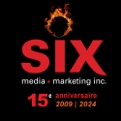 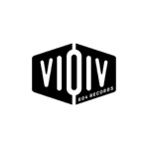 Allison DanielsWe Both Know – Le nouvel extrait de la chanteuse et compositrice country résidente de Québec disponible sur les plateformesMontréal, mars 2024 - Récemment signée sur 604 Records (propriété de Chad Kroeger de Nickelback et l'avocat Jonathan Simkin), l'auteure-compositrice-interprète country basée à Québec, Allison Daniels, partage aujourd'hui l’extrait « We Both Know », disponible sur toutes les plateformes. Écrite par Allison Daniels, Ryan Stewart (Carly Rae Jepsen, Simple Plan) et Tavish Crowe (co-auteur de « Call Me Maybe » de Jepsen), l’émouvante ballade donne un aperçu de la vulnérabilité qui vient avec le fait de tomber rapidement en amour avec la bonne personne. S'appuyant sur sa propre expérience, Daniels touche droit au cœur avec l'honnêteté qu'elle a mise dans les paroles de la chanson.« We Both Know est une chanson sincère, inspirée de ma propre histoire d'amour et elle capture les moments uniques d'une relation qui a commencé quand nous étions jeunes. À première vue, la seule chose que nous savions de notre relation, c’est que nous n’avions jamais ressenti ça auparavant » explique Allison à propos de la chanson.Prête à se faire un nom sur la scène country canadienne, Daniels vient d’être nommée iHeart Radio Future Star pour le mois de mars.Née en Abitibi-Témiscamingue et élevée à Québec, Allison Daniels est la fille d'un musicien. Elle a commencé à apprendre la guitare et à écrire des chansons à l'âge de 11 ans. Même s'il lui a fallu un moment pour trouver la confiance nécessaire pour partager sa voix, Daniels s'est engagé à la perfectionner et à ce jour, a gagné sa vie presque exclusivement en tant que musicienne. Son dévouement et son travail acharné ont porté fruits, lui donnant l'occasion de partager la scène avec la superstar du country Keith Urban au Festival d'été de Québec en 2015. Elle s’est également rendue en quarts de finale de la l’émission La Voix en 2020, en plus de faire la première partie de l'artiste country canadien Tim Hicks.L’amour d’Allison pour la musique country est né de son exploration du genre sur internet. S'inspirant d'artistes comme Carrie Underwood, Eric Church et Chris Stapleton pour trouver sa propre voix, elle puise aussi dans ses influences autant blues que rock - comme Greta Van Fleet - d’où lui vient son audace, autant sur scène qu’en studio. À propos de 604 RecordsFondé en 2002 par Chad Kroeger de Nickelback et l'avocat Jonathan Simkin, 604 Records, basé à Vancouver, a fait paraître indépendamment plus de 290 extraits certifiés Or ou plus, et est l'un des rares labels à se vanter d'avoir lancé une chanson certifiée Diamant (plus de 10 millions d'unités vendues) avec le hit pop de Carly Rae Jepsen « Call Me Maybe ». Au fil des ans, la liste d’aristes de 604 a inclus des artistes tels que Carly Rae Jepsen, Coleman Hell, Dallas Smith, Faber Drive, Jojo Mason, Josh Ramsay, Marianas Trench, Mathew V, The Organ, Theory of A Deadman, Thornley et bien d'autres. L’écurie de 604 Records a obtenu 2 nominations aux GRAMMY Awards, 2 MTV Europe Awards, 6 Billboard Awards, 25 Canadian Country Music Awards, 7 JUNO Awards, 2 albums Double Platine et 26 extraits Platine.Source : 604 RecordsInformation : Simon Fauteux